HÁZI FELADAT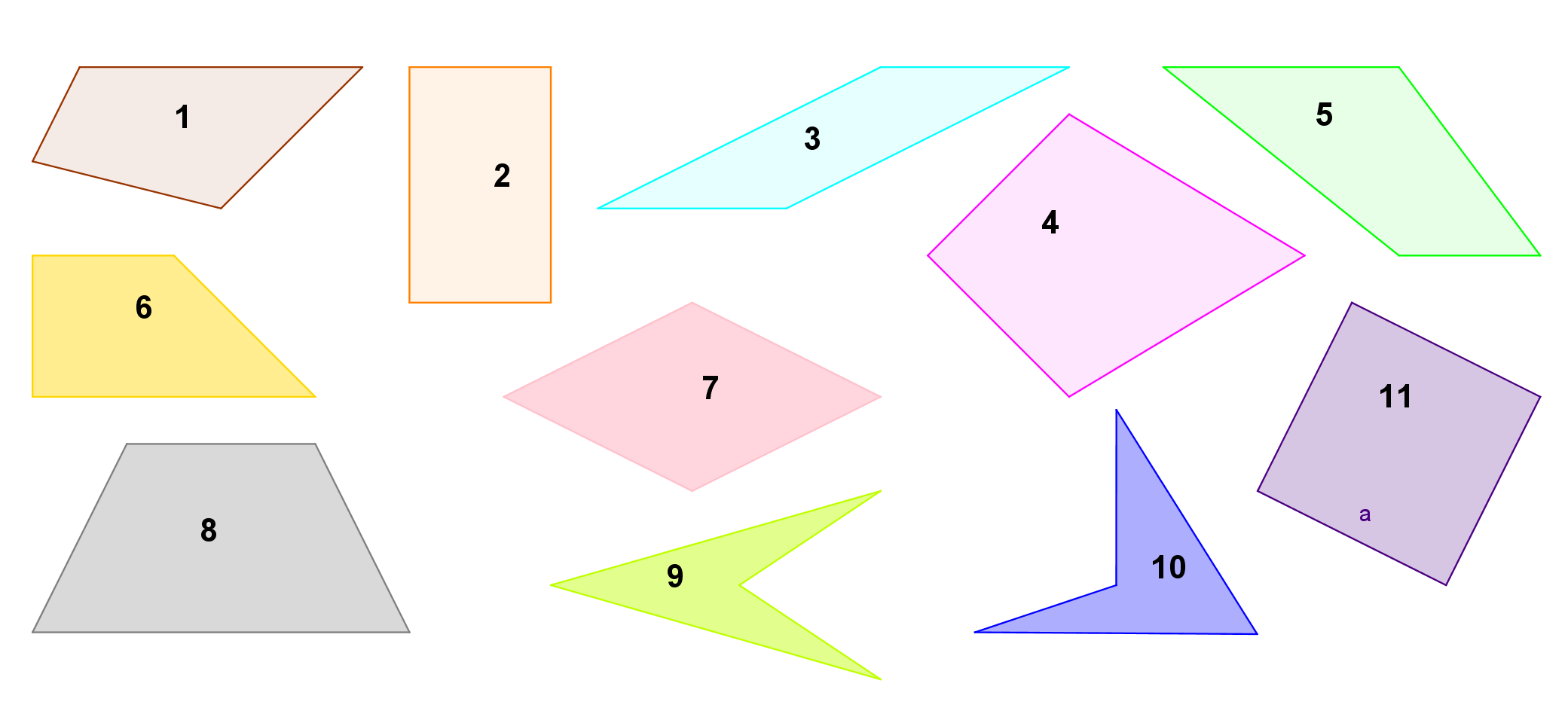 Írd be a halmazábra a négyszögek sorszámát!a, 	A={ van párhuzamos oldalpárja}  	B={ van merőleges oldalpárja}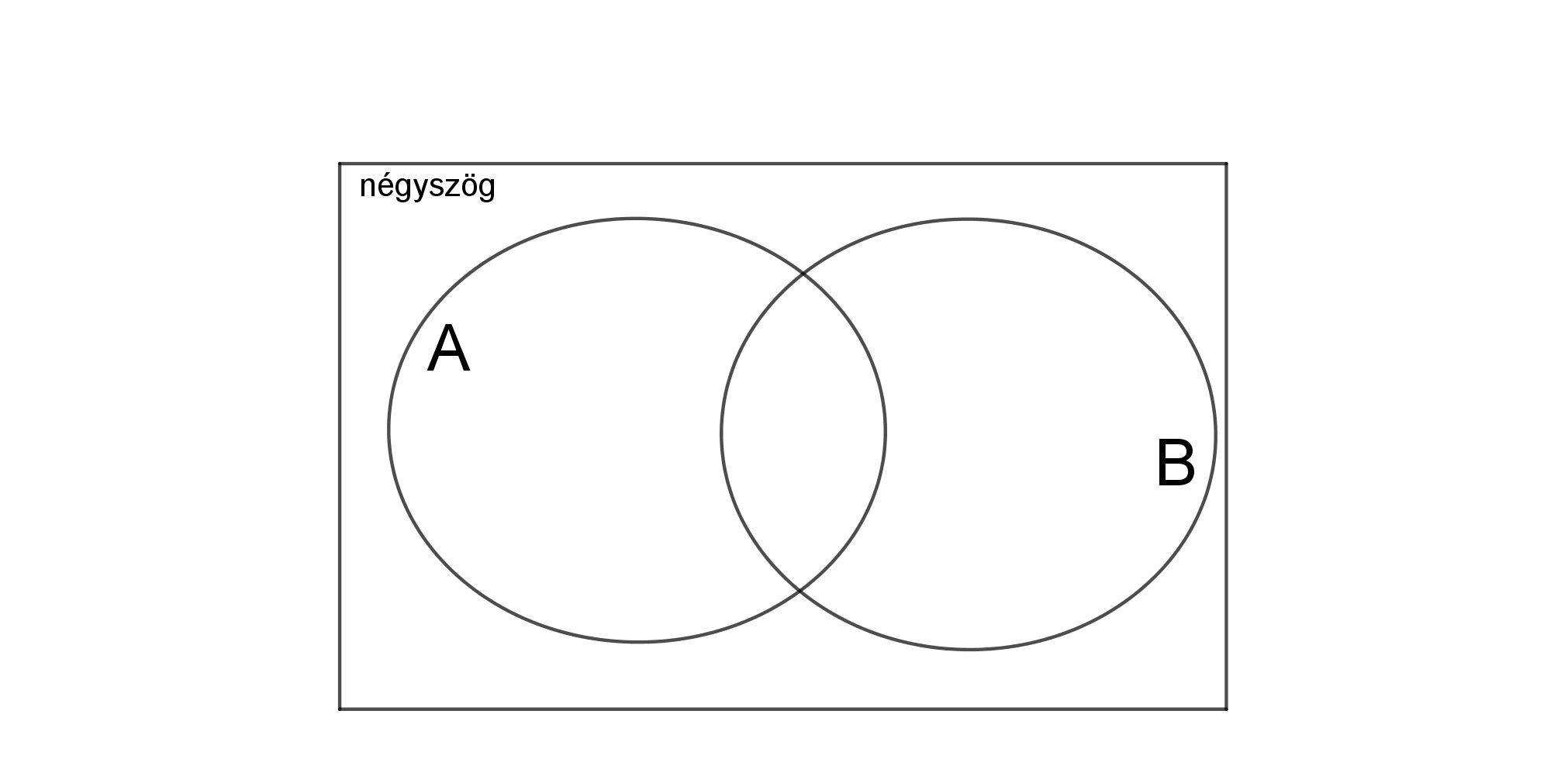 b, 	A={ trapéz }  	B={ vannak egyenlő hosszú oldalai }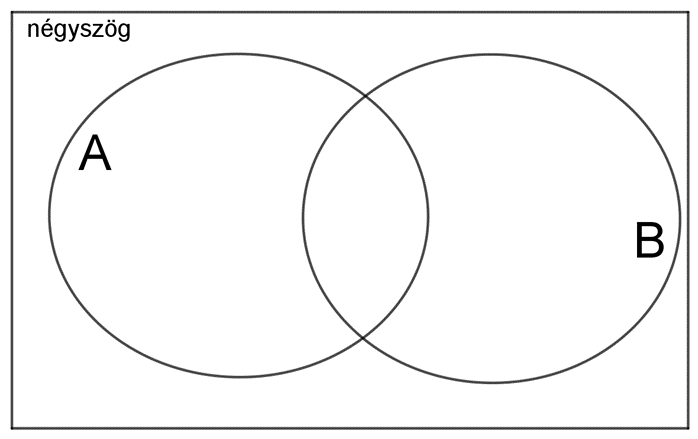 